B E R L I NGrad koji je do 1989. godine bio podeljen Zidom koji je razdvajao dve kulture - istočnu pod uticajem Sovjeta i zapadnu pod uticajem SAD, Britanije i Francuske. Grad koji je posle Drugog svetskog rata pretrpeo teško razaranje i zbog toga nazvan "Vremenskom nulom", danas je jedan od najvećih i turistički najposećenijih gradova Evrope. I posle rušenje Zida, podela u gradu se i dalje oseća: grafiti, klubovi i duh slobode sa jedne strane, a uređenost, mirni parkovi, visoke zgrade, čiste ulice sa druge strane. Ono što privlači turiste je bogata istorija, kulturno istorijski spomenici, muzeji, pivnice, pabovi, napuštene umetničke kolonije, bunkeri i skloništa iz Drugog svetskog rata… Poznate znamenitosti za obilazak su Berlinski zid, Siegesseule, Brandenburška kapija, Checkpoint Charlie, Alexanderplatz, ulica Unter den Linden, Aleja Karla Marksa, Rajhstag, Nikolajska četvrt. Willkommen!PROGRAM  PUTOVANJAOBILASCI:  Berlin – Tropical Island – Potsdam – DrezdenPROGRAM PUTOVANJA:1. dan  BEOGRADPolazak iz Beograda oko 17:00 časova sa perona glavne autobuske stanice ( BAS –a ), ulaz iz Karađorđeve ulice i iz Novog Sada sa parkinga kod Lokomotive oko 18:00 časova (proveriti 3 dana pre putovanja tačno vreme i mesto polaska autobusa).  Noćna vožnja preko Mađarske, Slovačke i Češke sa kraćim usputnim pauzama.2. dan BERLINDolazak u Berlin oko podneva. Panoramski obilazak grada: Berlinski zid sa umetničkim delima (istočna strana), Aleksandrov trg sa televizijskim tornjem, OstBanhof sedište (železnička stanica nekadašnjeg istočnog Berlina), četvrt Sv. Nikole, ostrvo muzeja, Berlinska katedrala, avenija Unter den Linden, Brandeburška kapija – ponosni simbol nekadašnje prestonice nemačkog carstva, Reichstag – nemački parlament, Fridrihova ulica. U zapadnom Berlinu: zgrada nemačke vlade, glavna železničku stanica, Tiergarten, Postdamer Platz, Kunstforum – Berlinska filharmonija, dvorac Šarlotenburg, nacionalna biblioteka, Kudumm ulica (najlepša i najekskluzivnija ulica u Berlinu), Čekpoint Čarli (nekadašnji najpoznatiji granični prelaz između istočnog i zapadnog Berlina), jevrejski muzej, Gendarmenmarkt, Leipziger Strasse… Smeštaj u hotel. Slobodno vreme za individualne aktivnosti. Noćenje.3. dan BERLIN – TROPICAL ISLANDS – BERLINDoručak. Fakultativni odlazak u Tropical Island. Tropical Island je najveći zatvoreni prostor sa tropskom klimom u kojoj su nekad pravljeni cepelini. Nalazi se na samo 60 km od Berlina, veličine je 66.000 m² i sada sadrži veštačko more, plaže, bazene, tobogane, tropsku šumu, „Bali“ lagunu, sojenice, terene za mini golf, kafe barove, restorane, prodavnice. Povratak u Berlin. Slobodno vreme za individualne aktivnosti. Noćenje.4. dan BERLIN – POTSDAM – BERLINDoručak. Slobodno vreme za individualne aktivnosti. U prepodnevnim časovima  mogućnost fakultativnog odlaska do Potsdama. Nalazi se u blizini Berlina, čuven je po letnjoj rezidenciji kralja Frederika Velikog. Panoramski obilazak prestonice savezne države Brandenburg: dvorac Sanssusi (nije predviđen grupni ulazak) – letnja rezidencija, palata Sesilienhof (nije predviđen grupni ulazak), most Gilenike (mesto razmene špijuna tokom Drugog svetskog rata), holandske opštine, nove palate...Slobodno vreme. Povratak u Berlin. Slobodno vreme za individualne aktivnosti. Noćenje.5. dan. BERLIN – DREZDEN  – BEOGRADDoručak. Napuštanje hotela i polazak za Drezden - jedan od najlepših nemačkih gradova koji s ponosom nosi epitet „Firenca na Elbi“. Obilazak Katedrale, Opere, Cvingera, Brul terase i prijatna šetnja pored reke Elbe. Slobodno vreme za individualne aktivnosti i šoping, koji u ovom gradu zasigurno predstavlja pravo zadovoljstvo. Polazak za Srbiju oko 21.00h.6. dan BEOGRADDolazak u Beograd (na dolazne perone)  u podnevnim časovima.                                           (Kraj usluga)C E N A :Aranžman se plaća u dinarskoj protivvrednosti po prodajnom kursu Societe generale banke na dan uplate.Cene iz tabele su u evrima.CENA ARANŽMANA OBUHVATA: prevoz autobusom turističke klase na relacijama navedenim u programu (visokopodni, sa klimom, TV-om i audio opremom)smeštaj u Berlinu (3 noćenja sa doručkom – kontinentalni švedski sto) u hotelu sa 3*obilaske prema programu: Berlin – panorama grada, Drezdentroškove organizacije i vođenja aranžmanausluge licenciranog pratioca grupeperonsku kartu (stanični vaučer) za ulazak na perone Beogradske autobuske stanice  (BAS )CENA ARANŽMANA NE OBUHVATA:međunarodno zdravstveno osiguranje  za ceo period boravka (izdaje se u agenciji,osigurana suma je 30.000€) – 7 € (osobe od 18 – 69 god.), 5 € ( deca od 0 meseci – 17,99 god.), 13 € (osobe od 70 – 84 god.)osiguranje od otkaza ili prekida turističkog putovanja. Plaća se u iznosu od 2% od ukupne cene aranžmana.      Potrebne informacije mogu se dobiti u svim poslovnicama, ili putem telefona.PREPORUKA AGENCIJE JE DA PUTNIK POSEDUJE OBE VRSTE OSIGURANJAulaznice i fakultativne izlete NAPOMENA: Svi autobuski polasci u organizaciji turističke agencije VIVA TRAVEL odvijaju se sa glavne autobuske stanice u Beogradu ( BAS-a). Za ulazak na perone odakle polaze autobusi neophodno je imati peronsku kartu ( stanični vaučer). CENE FAKULTATIVNIH IZLETA PO OSOBI (podložne su promenama, minimum za realizaciju izleta je 20 putnika, deca od 2-12 godina ostvaruju popust, deca od 0-2 godine besplatno): Potsdam – 25 € odrasli / 15 € decaTropical Islands – 40 € odrasli / 30 € decaNAPOMENE U VEZI FAKULTATIVNIH IZLETA:Fakultativni izleti nisu obavezni deo programa i zavise od broja prijavljenih putnika. Cena se uglavnom sastoji od troškova rezervacije, prevoza, vodiča, ulaznica, organizacije... Termini fakultativnih izleta su promenljivi i zavise od slobodnih termina po lokalitetima, broja prijavljenih putnika i objektivnih okolnosti. Fakultativni izleti su organizovani od strane lokalne agencije, ino-partnera Organizatora putovanja. Svu odgovornost prilikom izvođenja fakultativnih izleta snosi ino-partner.DOPLATA ZA 1/1 SOBU:  40% od cene aranžmanaPOPUSTI:  deca od 0 – 2 godine besplatno u pratnji dve punoplatežne osobe (imaju sedište u autobusu, nemaju ležaj u hotelu)deca od 2 – 12 godina popust 20% u pratnji dve punoplatežne osobe (imaju sedište u autobusu, imaju ležaj u hotelu)   treća odrasla osoba u 1/2+1 sobi ostvaruje popust 5%SOPSTVENI PREVOZ:  NE POSTOJI MOGUĆNOST UMANJENJA CENE ZA SOPSTVENI PREVOZpre polaska na put podići u agenciji vaučer, koji mogu tražiti granične vlasti prilikom ulaska u druge zemaljepostoji mogućnost dodatnih noćenja uz doplatu u gradovima po izboru (raspitati se u agenciji)POLASCI IZ DRUGIH MESTA (mora se najaviti prilikom rezervacije aranžmana):NOVI SAD – polazak sa parkinga kod LokomotiveOSTALA MESTA – postoji mogućnost usputnih ulazaka i izlazaka putnika na skoro svim benzinskim pumpama, restoranima i motelima uz autoput Beograd – Novi Sad – Horgoš (granica sa Mađarskom)OPIS I LOKACIJA HOTELA:Hoteli iz ove ponude imaju  restoran, a svaka soba ima tuš/WC i nalaze se na liniji gradskog prevoza.  Hotel Wyndham Garden Hennigsdorf Berlin 4* - www.wyndhamhotelgroup.de/hotels/germany/hennigsdorf/wyndham-garden-hennigsdorf-berlinHotel se nalazi u delu grada Hanigsdorf u blizini linije gradskog prevoza. Hotel ma restoran, bar, saunu, Wi-Fi internet konekciju i parking. Svaka soba ima kupatilo (tuš/WC), fen, telefon, TV, mini bar. Doručak se služi po principu samoposluživanjaNAČINI PLAĆANJA ARANŽMANA:30% prilikom rezervacije, a ostatak od 70% najkasnije 10 dana pre putovanja30% prilikom rezervacije, a ostatak od 70% u jednakim mesečnim ratama, čekovima građana 30% prilikom rezervacije, a ostatak od 70% do 6 jednakih mesečnih rata BEZ KAMATE – ovaj način plaćanja važi samo za korisnike kreditnih platnih kartica Banke Inteza (Visa, Master i Amesrican Express) i direktne prijave i uplate u turističkoj agenciji VivaNAPOMENE U VEZI SMEŠTAJA: U smeštajne objekte se ulazi prvog dana boravka od 14:00 časova (postoji mogućnost ranijeg ulaska), a napuštaju se poslednjeg dana boravka do 09:00 časova. Svaki hotel ima restoran. Svaka soba ima tuš/WC. Smeštaj iz ove ponude registrovan je, pregledan i standardizovan od strane Nacionalne turističke asocijacije zemlje u kojoj se nalazi. Opis destinacija i smeštaja dostupan je u agenciji ili na web-stranici Opisi smeštajnih objekata su informativnog karaktera. Za eventualna odstupanja i kvalitet usluge u okviru smeštajnih objekata, organizator putovanja ne snosi odgovornost, jer to isključivo zavisi od smeštajnih objekataObjašnjenje: kontinentalni švedski sto – manji izbor namirnica i uglavnom  je slatki doručak. Uglavnom je zastupljena internacionalna kuhinjaU pojedinim smeštajnim objektima treći i četvrti ležaj mogu biti pomoćni. Dimenzija i izgled pomoćnog ležaja zavise od mogućnosti smeštajnih objekata, može biti sofa na razvlačenje, ali je uglavnom standardne veličine tako da je zbog pomoćnog ležaja, trećoj odrasloj osobi odobren popust u iznosu od 5 %.Organizator putovanja ne može da utiče na razmeštaj po sobama, jer to isključivo zavisi od recepcije smeštajnog objektaNeki od dopunskih sadržaja smeštajnih objekta su dostupni uz doplatu. Postoji mogućnost odstupanja i promena oko dostupnosti nekih sadržaja, jer isključivo zavise od smeštajnih objekata (npr. sef, parking, mini-bar, TV,  klima uređaj...)Jačina signala Wi-Fi internet konekcije zavisi od kvaliteta signala koji pruža lokalni provajder kojeg je vlasnik smeštajnog objekta odabrao i od trenutnog broja korisnika na mreži. Organizator putovanja ne može da utiče i nije odgovoran za kvalitet Wi-Fi konekcije.OPŠTE NAPOMENE:                      Proveriti 3 dana pre putovanja tačno vreme i mesto polaskaKod autobuskih aranžmana  predviđene su pauze radi usputnog odmora na oko 3 do 4 sata vožnje. Zaustavljanja su na usputnim stajalištima ili benzinskim pumpama, a u zavisnosti od uslova na putu i raspoloživosti kapaciteta stajalištaDužina trajanja slobodnog vremena za individualne aktivnosti tokom programa putovanja zavisi od objektivnih okolnosti (npr. dužine trajanja obilazaka,  termina polazaka…)Svaki komad prtljaga mora biti obeležen Viva obeleživačima sa upisanim podacima putnika (ime i prezime, broj telefona)Za sve informacije date usmenim, telefonskim ili elektronskim putem agencija ne snosi odgovornost. Validan je samo pisani program putovanja istaknut u prostorijama agencije Organizator putovanja zadržava pravo promene programa putovanja usled nepredviđenih objektivnih okolnosti (npr. gužva na granicama, gužva u saobraćaju, zatvaranje nekog od lokaliteta predviđenog za obilazak...) Potpisnik ugovora o putovanju ili predstavnici grupe putnika obavezni su da sve putnike upoznaju sa ugovorenim programom  putovanja, uslovima plaćanja i osiguranja, kao i Opštim uslovima putovanja organizatora putovanjaRok za prijavu uglavnom zavisi od popunjenosti. Preporuka je da se raspitate o aranžmanu minimum 4 – 8 nedelja unapredMaloletni putnici prilikom putovanja moraju imati overenu saglasnost roditeljaSva vremena u programima putovanja su data po lokalnom vremenu zemlje u kojoj se boraviPutnici koji poseduju inostrani pasoš dužni su sami da se informišu kod nadležnog konzulata o uslovima koji važe za odredišnu ili tranzitnu zemlju (vizni, carinski, zdravstveni i dr.) i da sami blagovremeno i uredno obezbede potrebne uslove i ispravePreporuka je, da se putnici sa novim crvenim pasošima, informišu o uslovima ulaska u zemlje Evropske unije (potrebna novčana sredstva za boravak, zdravstveno osiguranje, potvrde o smeštaju ...) na web-stranici Delegacije Evropske unije u Srbiji www.europa.rs ili u ambasadi ili konzulatu zemlje u koju putuju. Agencija ne snosi odgovornost u slučaju da pogranične vlasti onemoguće putniku ulaz na teritoriju Evropske unijeZbog poštovanja satnica predviđenih programom putovanja, kao i poštovanja vremena ostalih putnika iz grupe, ne garantujemo mogućnost zadržavanja na granici koja predstavlja izlazak iz Evropske Unije, radi overe računa i povraćaja poreza iz Evropske Unije (TAX FREE). Za sve informacije date usmenim ili elektronskim putem agencija ne snosi odgovornost. Validan je samo pisani program putovanja istaknut u prostorijama agencijeMolimo Vas da pažljivo pročitate Opšte uslove putovanjaOrganizator putovanja je Turistička agencija VIVA, licenca licenca OTP br. 107/2016. Uz ovaj program važe Opšti uslovi putovanja organizatora putovanja. Aranžman je rađen na bazi od minimum 45 prijavljenih putnika i usled nedovoljnog broja putnika organizator putovanja ima pravo otkaza putovanja, najkasnije 5 dana pre termina polaska. Organizator putovanja zadržava pravo korekcije ugovorene cene  pre početka putovanja usled promene u kursu razmene valute ili promene u tarifama prevoznika i u zakonom predviđenim slučajevima.Cenovnik za Berlin (Sezona 2018.godine, autobus 6 dana) br.4 od 01.06.2018.Subagent TA Tipo Travel, licenca 2/2015 011 3442218     OTP 2/2015Tel. 011/2401-413       011/3442-218     OTP 2/2015Tel. 011/2401-413       011/3442-218        TIPO TRAVELsezona  2018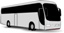 BUSBUS     OTP 2/2015Tel. 011/2401-413       011/3442-218        TIPO TRAVELsezona  20186 dana6 dana6 danaN E M A Č K AN E M A Č K AN E M A Č K AN E M A Č K A             OpisTermin putovanjaUkupna cena po osobiJesen05.10 – 10.10.2018.Hotel 3*Specijalna ponuda169 €Jesen05.10 – 10.10.2018.Hotel 3*185 €